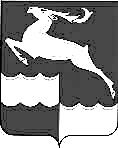 АДМИНИСТРАЦИЯ КЕЖЕМСКОГО РАЙОНАКРАСНОЯРСКОГО КРАЯПОСТАНОВЛЕНИЕ25.05.2022					   № 365-п				        г. КодинскО внесении изменений в постановление Администрации Кежемского района от 10.06.2016 № 499-п «Об утверждении административного регламента предоставления Управлением имущественных отношений Администрации Кежемского района муниципальной услуги по предоставлению на торгах земельных участков на межселенной территории Кежемского района»В целях приведения нормативного правового акта в соответствие с действующим законодательством Российской Федерации, на основании Федерального закона от 27.07.2010 № 210-ФЗ «Об организации предоставления государственных и муниципальных услуг», руководствуясь ст.ст. 17, 20, 32 Устава Кежемского района ПОСТАНОВЛЯЮ:1. Внести в постановление Администрации Кежемского района от 10.06.2016 № 499-п «Об утверждении административного регламента предоставления Управлением имущественных отношений Администрации Кежемского района муниципальной услуги по предоставлению на торгах земельных участков на межселенной территории Кежемского района» (в редакции постановлений Администрации Кежемского района от 29.11.2021 №762-п) следующие изменения:1.1. В приложении к постановлению:1.1.1. в пунктах 1.3, 2.6.2, 2.6.5, 3.4.1, 3.4.3, 3.4.19 слова «комплексного освоения территории» заменить словами «комплексного развития территории»;1.1.2. в пункте 3.4.26 слова «комплексном освоении территории» заменить словами «комплексном развитии территории»;1.1.3. подпункт 13 пункта 2.6.5 изложить в следующей редакции:«13) земельный участок расположен в границах территории, в отношении которой заключен договор о ее комплексном развитии».2. Постановление вступает в силу со дня, следующего за днем его официального опубликования в газете «Кежемский Вестник».Глава района								     П.Ф. Безматерных